Fall Semester, 2024-2025August         26        Staff Orientation 8 AM-11AM          September    2       Closed for Labor Day 3        First Day of school 17      Staff Meeting 4:15-6:00 PM18      Board of Directors Meeting October3           No School Staff Only day4           No School Staff wellness day15         Staff Meeting 4:15-6:00pm 16         Board of Directors Meeting22         Family Night 4:30-6:00 PM November  4                No School (4K Conferences)6,7,8          No School MHNS NAEYC Conference 27, 28 & 29 CLOSED ThanksgivingDecember 2      No school (Report card day)4      Board MeetingDec. 23-Jan.3     CLOSED: Winter Break - classes resume Jan 4, 2025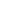 Spring Semester on reverse sideSpring Semester, 2024-2025January           4         School reopens20        MHNS CLOSED - MLK DAY21	Staff Meeting 4:15-6 PM22	Board of Directors Meeting24	CURRENT FAMILY 2025-2026 Registration begins; Applications processed in order received31	NEW and RETURNING FAMILY 2024-2025 REGISTRATION begins27        No School (Grade Reporting)February                  18         Staff Meeting 4:15-6 PM19         Board of Directors Meeting 21         MHNS Closed (Staff Development day)28         Pizza Party March	 7           CAMP 2023-24 Registration begins  24-28   CLOSED - SPRING BREAK31          Classes ResumeApril    11        4K Parent Teacher ConferencesTBD     Week of the Young ChildTBD     Special Person’s night (4:15-5:15)16         Staff Meeting 4:15-6:00 PM17         Board of Directors Meeting May20       Staff Meeting 4:15-6:00 PM21       Board of Directors Annual Membership and Organizational Meeting 23       No School Staff Development day26      CLOSED Memorial Day28       End of year Picnic (Rain Date May 29)June       11	Last day of school 		